Приложение «УТВЕРЖДАЮ» Руководитель образовательного учрежденияЧупин Н.В.   «___» __________________ 2017 г.СОГЛАСОВАНО					СОГЛАСОВАНОНачальник центра дорожного 		   	Директор департамента образованияи технического надзора пропаганды	   	мэрии города Ярославля безопасности дорожного движения 	   	 ___________ Е.А. ИвановаГИБДД УМВД России по Ярославской области		__________ А. К. ИереевПАСПОРТдорожной безопасности муниципального общеобразовательного учреждения                                     МОУ «Санаторная школа – интернат № 6»(наименование учреждения)2017 годОбщие сведения муниципальное общеобразовательное учреждение «Санаторная школа-интернат № 6»(наименование ОУ)Тип ОУ муниципальное общеобразовательное учреждение санаторного типа для детей, нуждающихся в длительном лечении						Юридический адрес ОУ: 150002, город Ярославль, улица Лесная, дом № 5Фактический адрес ОУ: 150002, город Ярославль, улица Лесная, дом № 5Руководители ОУ:Директор (заведующий)   Чупин Николай Владимирович   (4852) 755820										  +79106657291	(фамилия, имя, отчество) 	 (телефон)Заместитель директорапо учебной работе              Аракчеева Светлана Алексеевна   (4852) 327055	(фамилия, имя, отчество) 	 (телефон)Заместитель директорапо воспитательной работе  Кальмус Инга Николаевна (4852) 450369	(фамилия, имя, отчество) 	 (телефон)Заместитель директорапо административно-хозяйственной части           Веденьев Максим Петрович           (4852) 217124	(фамилия, имя, отчество) 	 (телефон)Ответственный по корпусу «А»    постовая медсестра	(4852) 213023Ответственный по корпусу «Б»                 Перепелкина Ольга Владимировна 	(4852) 450369Ответственныйпо корпусу «В»                Сутягина Ирина Владимировна	(4852) 450369Ответственныйпо корпусу «Г»                 Аракчеева Светлана Алексеевна	(4852) 327055Ответственные сотрудники муниципального органа управления образованием:Начальник отдела дополнительногообразования и воспитательной работы 	департамента образования  мэрииг.Ярославля			Абрамова Елена Германовна			40-51-19(должность)			    (фамилия, имя, отчество)			(телефон)Ведущий специалист отдела дополнительного	образования и воспитательной работыдепартамента образования мэрии г. Ярославля			Новак Дарья Александровна			40-51-18(должность)			    (фамилия, имя, отчество)			(телефон)Ответственные от центра ДиТН ПБДД ГИБДД УМВД России по Ярославской области:Заместитель начальника центра подполковник полиции 				Виноградов Олег Сергеевич		78-49-00(должность)			     (фамилия, имя, отчество)			(телефон)Начальник отделения ПБДД центра майор полиции (должность)				Ильина Наталья Владиславовна		78-49-29				    (фамилия, имя, отчество)			(телефон)Старший инспектор ПБДД центра лейтенант полиции 	Вишнякова Кристина Вадимовна	78-49-88					(фамилия, имя, отчество)			(телефон)Ответственные педагоги за мероприятия по профилактикедетского травматизма           Зам. директора по ЛОР              Леонидова С.Л.	           (должность)                                    (фамилия, имя, отчество)(4852) 213023                                                                                                                                                                        (телефон)Количество обучающихся (воспитанников) 219  Наличие уголка по БДД __в  учебных кабинетах____________________                                                                         (если имеется, указать место расположения)Наличие класса по БДД ____нет______________________________  ___                                                                         (если имеется, указать место расположения)Наличие автогородка (площадки) по БДД ____нет____________________Наличие автобуса в образовательной организации нетВремя занятий в ОУ:1-ая смена:  с 8:30 час до 14:00час 2-ая смена:   нетвнеклассные занятия: с 14:00час до 19:00 час.Телефоны оперативных служб:112, 010, 020, 030, (4852) 210202.СодержаниеПлан-схемы образовательного учреждения:район расположения ОУ, пути движения транспортных средств и обучающихся (воспитанников);организация дорожного движения в непосредственной близости от ОУ       с размещением соответствующих технических средств, маршруты движения обучающихся (воспитанников) и расположение парковочных мест; маршруты движения организованных групп обучающихся (воспитанников) от ОУ к стадиону, парку или к спортивно-оздоровительному комплексу; пути движения транспортных средств к местам разгрузки/погрузки и рекомендуемых безопасных путей передвижения обучающихся (воспитанников) по территории образовательного учреждения.I.  План-схемы ОУ.План-схема района расположения ОУ,пути движения транспортных средств и обучающихся (воспитанников)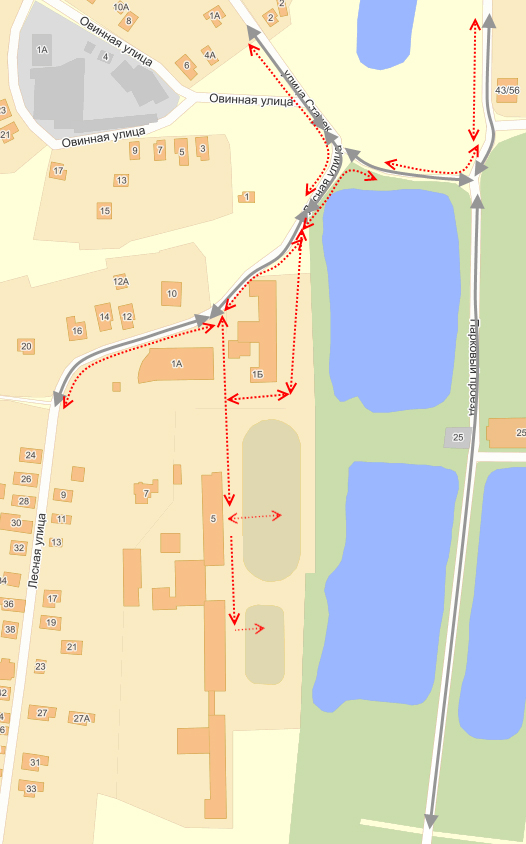 	- движение детей в (из) образовательного учреждения	- движение транспортных средствСхема организации дорожного движения в непосредственной близости от образовательного учреждения с размещением соответствующих технических средств, маршруты движения обучающихся (воспитанников) и расположение парковочных мест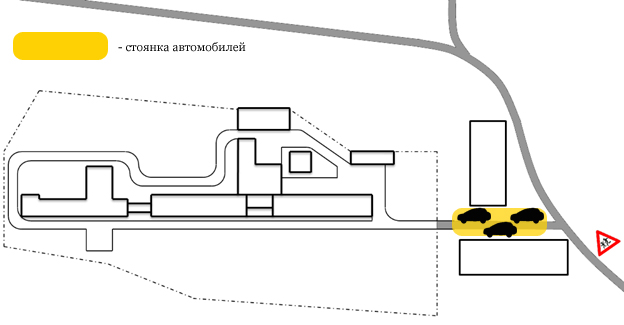 Маршруты движения организованных групп обучающихся (воспитанников) от ОУ к стадиону, парку или к спортивно-оздоровительному комплексу 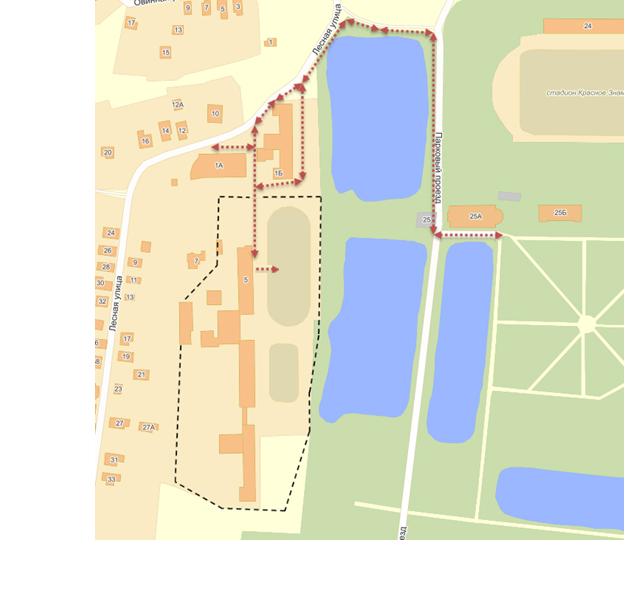 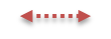 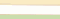 Пути движения транспортных средств к местам разгрузки/погрузки и рекомендуемые пути передвижения обучающихся (воспитанников)  по территории образовательного учреждения